Date:	20 February 2022To:	Grand Knights, Council Advocates, District Deputies, Executive Committee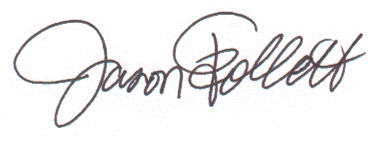 From: 	Jason Follett, State Advocate Re: 	Resolutions Presented for Consideration by the Iowa State Council and the Supreme CouncilThe Office of the Supreme Advocate has informed us that the State Councils can submit resolutions to the Supreme Council that pertain to issues affecting the entire Order. It is expected that all such resolutions will be submitted in good faith and in the spirit of charity, unity, and fraternity. These resolutions need to be approved by the delegates at the annual business meeting of the Iowa Knights of Columbus on 30 April 2022 in Coralville, Iowa. Therefore, it is now time to submit your resolutions for consideration.As you prepare your submissions, please bear in mind the following principles and procedures. The Supreme Council allows subordinate (state and local) councils to submit resolutions that:Express gratitude or support for a person, a fraternal program, or a policy of the Order.Amend the Constitution or Laws of the Order.Express an official position of the Knights of Columbus on matters relevant to the mission and identity of the Order.Officer proposals to enhance the Order’s fraternal mission.Supreme Council DOES NOT allow subordinate (state and local) councils to submit resolutions that:Concern monetary expenditures by the Supreme Council, such as financial grants to organizations.Deal exclusively with matters of local significance that are relevant only to that particular jurisdiction.Endorse, recognize, commend, denounce, or criticize individual persons or other organizations.Propose changes to administrative policies, functions, or procedures of Home Office Departments.Have been rejected by delegates to the Supreme Council in recent years.Resolutions that do not conform to these expectations and purposes may be deemed out of order and will not be considered by the Iowa State Council.Per the bylaws of the Iowa State Council, resolutions will only be accepted for consideration that has been ratified by a local Council in Good Standing with both the Iowa State Council and the Supreme Council or a resolution submitted by the Executive Committee. Regarding format, a resolution is composed of two parts. The first part consists of one or more paragraphs setting forth the relevant facts and the rationale for the action that the delegates are being asked to take. Each paragraph in the first part begins with the word “Whereas”. The second part consists of one or more paragraphs describing with specificity an action to be taken. The first paragraph of the second part of the resolution begins with the words “Therefore be it resolved;” any subsequent paragraphs begin with the words “Further resolved”.The timeline pursuant to resolutions for consideration at the annual business meeting of the Iowa Knights of Columbus on 30 April 2022 is as follows:All proposed resolutions need to be submitted to the State Advocate by 11:59 PM on 16 March 2022. Please submit them via email to stateadvocate@iowakofc.org.The State Advocate will communicate with the Grand Knight for clarification and understanding of a resolution if needed. Between 20 March 2022 and 22 April 2022, the State Advocate, along with the appointed Resolutions Committee, will review all resolutions to make sure they meet the Office of Supreme Advocate’s guidelines and to prepare their opinion. On Saturday, 23 April 2022 the State Advocate will, via an online resolution discussion meeting, present the resolutions for consideration. A separate invitation for this meeting will be sent to all Grand Knights on record. The resolutions for consideration will be presented in conjunction with the annual business meeting of the Iowa Knights of Columbus on 30 April 2022 for action. In closing, if you have any questions, comments, and/or concerns, please feel free to contact me via email (stateadvocate@iowakofc.org) and/or via text/phone (515-306-4070).Vivat Jesus & God Bless America!